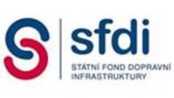 Krajská správa                             a údržba silnic VysočinyZajištění výkonu technického dozoru stavebníka na staveništi akce: III/1338 Boršov - most ev. č. 1338-1DODATEK Č. 1 k SMLOUVĚo zajištění výkonu technického dozoru stavebníkana staveništi „III/1338 Boršov - most ev. č. 1338-1“, ze dne 19. 04. 2023Článek 1Osoby pověřené jednat jménem objednatele ve věcech smluvních:(dále jen „Objednatel“)aOsoba pověřená jednat jménem zhotovitele ve věcechSmluvní strany se dohodly na tomto Dodatku č. 1 z důvodu složitosti stavby a prodloužení lhůty výstavby, nutnost většího počtu návštěv TDS na staveništi a s tím spojeného zpracování dokumentace v kanceláři oproti předpokládanému rozsahu hodin dle Kalkulace odměny TDS uvedené v Příloze č. 1 Smlouvy o zajištění výkonu technického dozoru stavebníka na staveništi č. objednatele 091/2023-KSÚSV ze dne 19. 04. 2023.V této souvislosti se navyšuje počet hodin TDS takto:a) Práce spojené s výkonem TDS v kanceláři (bez nároku na cestovné)	+ 4 hodinb) Práce spojené s výkonem TDS na staveništi (včetně cestovného)	+ 8 hodinKrajská správa • a údržba silníc VysočinyZajištění výkonu technického dozoru stavebníka na staveništi akce: III/1338 Boršov - most ev. č. 1338-1V souvislosti s navýšením počtu hodin výkonu TDS dochází k navýšení celkové ceny díla dle cen uvedených v odst. 5.1. b) Výkon TDS - práce spojené s prováděním stavby, takto:Původní cena díla bez DPH 84 600,00 KčVícepráce: a) práce spojené s výkonem TDS v kanceláři	2 200,00 KčVícepráce: b) práce spojené s výkonem TDS na staveništi	8 000,00 KčNově sjednaná cena dle Dodatku č. 1 bez DPH	94 800,00 KčDPH 21%	19 908,00 KčNově sjednaná cena včetně DPH	114 708,00 KčOstatní ujednání Smlouvy nedotčené Dodatkem č. 1 zůstávají v platnosti v původním znění.Článek 3Ostatní ujednáníDodatek č. 1 je nedílnou součástí stávající smlouvy.Dodatek č. 1 je vyhotoven v elektronické podobě, přičemž obě smluvní strany obdrží její elektronický originál.Dodatek č. 1 je platný dnem připojení platného uznávaného elektronického podpisu dle zákona č. 297/2016 Sb., o službách vytvářejících důvěru pro elektronické transakce, ve znění pozdějších předpisů, do tohoto dodatku a jeho jednotlivých příloh, nejsou-li součástí jediného elektronického dokumentu (tj. do všech samostatných souborů tvořících v souhrnu dodatek, a to oběma smluvními stranami).Dodatek č. 1 je účinný dnem jejího uveřejnění v registru smluv.Dodatek č. 1 podléhá zveřejnění dle zákona č. 340/2015 Sb. o zvláštních podmínkách účinnosti některých smluv, uveřejňování těchto smluv a o registru smluv (zákon o registru smluv), v platném a účinném znění.Obě smluvní strany potvrzují autentičnost tohoto dodatku a prohlašují, že si jej přečetly, s jeho obsahem souhlasí, že Dodatek č. 1 byl sepsán na základě pravdivých údajů, z jejich pravé a svobodné vůle a nebyl uzavřen v tísni za jednostranně nevýhodných podmínek.NA DŮKAZ SVÉHO SOUHLASU S OBSAHEM TOHOTO DODATKU K NĚMU SMLUVNÍ STRANY PŘIPOJILY SVÉ UZNÁVANÉ ELEKTRONICKÉ PODPISY DLE ZÁKONA Č. 297/2016 SB., O SLUŽBÁCH VYTVÁŘEJÍCÍCH DŮVĚRU PRO ELEKTRONICKÉ TRANSAKCE, VE ZNĚNÍ POZDĚJŠÍCH PŘEDPISŮ.V Mladé Vožici dne: viz podpisIng. Radovan Necid, 						ředitel organizaceKrajská správa a údržba silnic Vysočiny, 		příspěvková organizaceSmluvní stranyObjednatel:Krajská správa a údržba silnic Vysočiny, příspěvková organizacese sídlem:Kosovská 1122/16, 586 01 Jihlavazastoupený:Ing. Radovanem Necidem, ředitelem organizaceIČO:00090450DIČ:CZ00090450Dodavatel:Ladislav Bacilse sídlem:Pod Baštou 40, 391 43 Mladá Vožicezastoupený:Ladislavem BacilemsmluvníchIČO:47616253DIČ:CZ6312111465(dále jen „TDS“)(společně také jako„Smluvní strany“ nebo jednotlivě „Smluvní strana“)Článek 2Změna smluvních podmínek